گروه تحقیق و پژوهش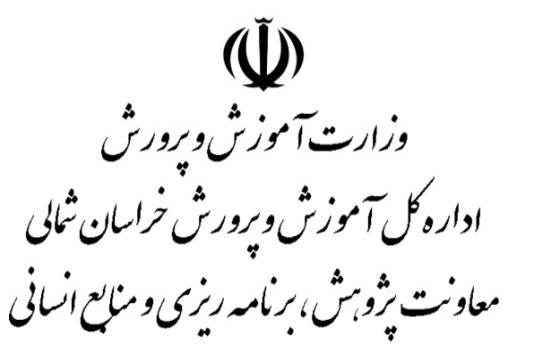 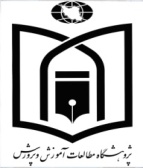 پيشنهاده پژوهشيقسمت اول:  اطلاعات مربوط به پيشنهاد دهنده و همكاران1ـ عنوان پيشنهاده پژوهشي:الف. عنوان به فارسي:ب. عنوان به يكي از زبان‌هاي خارجي(ترجیحاً انگلیسی)ج. نوع پيشنهاده:  بنيادي		كاربردي			توسعه‌اي	د. شماره رديف اولويت انتخابي در فراخوان:			2ـ نام و نام‌خانوادگي مجری:3ـ نشاني:     محل كار:                                                                                            تلفن محل كار:    منزل:								تلفن منزل:								تلفن همراه:نشاني پست الكترونيكي:		4ـ شغل و سمت فعلي مجری:5ـ سازمان متبوع:6ـ درجات علمي و سوابق تحصيلي طرح‌دهنده (به ترتيب از ليسانس به بالا):7 ـ سوابق شغلي مجری:8ـ سوابق پژوهشي مجری: الف. مشخصات كامل آثار وتاليفات مهم مجری:ب. طرح‌هاي پژوهشي اجراشده یا در دست اجرا توسط مجري:9ـ مشخصات همكاران اصلي دراين طرح پژوهشي:10- امضاء مجری:تاريخ:11ـ خلاصه پيشنهاده پژوهشي (حداكثر 150 كلمه)12ـ شرح كامل پيشنهاده1-12 مقدمه:2-12- بیان مسئله :3-12- اهمیت و ضرورت مسئله:در صورت كاربردي و يا توسعه‌اي بودن پژوهش به سؤالات زير پاسخ دهيد:الف. نتايج طرح پاسخگوي كداميك ازمسائل جامعه در زمان حال و آينده مي‌باشد؟ب.كداميك از مؤسسات دولتي و غيردولتي مي‌توانند از نتايج طرح استفاده كنند؟4-12- اهداف تحقیق(اهداف كلي و اهداف اختصاصي طرح):5-12–سئوال‌ها یا فرضیه هاي تحقیق(همراه با دلایل توجیهی در زمینه فرضیه‌های تحقیق) 6-12-تعيين متغير هاي تحقيق(مستقل- پيش بين/ وابسته-ملاك)7-12-تعريف نظري وعملي متغيرها8-12- توضيح دقيق و مشروح روش تحقیقو روند اجراي آن:9-12  ابزارهای اندازه‌گیری (ابزارها باید در ارتباط با فرضیه‌هایا سئوال‌ها بوده و اطلاعات لازم در مورد متغیرها را جمع‌آوری کند.)10-12-جامعه مورد بررسي، روش نمونه گيري وحجم نمونه:الف. جامعه:ب.حجم نمونه:ج.روش نمونه گيري:11-12-شیوه‌های تحلیل اطلاعات: ( روش‌های آماری با سئوال‌ها و فرضیه‌های تحقیق و اطلاعات جمع‌آوری شده، هماهنگ باشد.)12-12ـ سابقة علمي و فهرست منابع:الف. سابقه علمي طرح و پژوهشهاي انجام شده با ذكر مأخذ بويژه در ايرانب. فهرست منابع و مأخذ علمي كه در اجراي اين طرح مورد استفاده قرار خواهد گرفت.ج.عناوین  تحقیقات انجام شده پیرامون مسئله مورد نظر، در داخل و خارج از  کشور13-12ـ پيش‌بيني زمان لازم براي اجراي كامل طرح:14-12ـ جدول زماني مراحل اجراء و پيشرفت كار:قسمت سوم: اطلاعات مربوط به هزينه‌ها13ـ هزينه پرسنلي با ذكر مشخصات كامل و ميزان اشتغال هر يك و حق‌الزحمه آنها.(جدول ضمیمه)14ـ وسايل مورد نياز و هزينه آنها15ـ هزينه مسافرت (در صورت لزوم)16ـ هزينه‌هاي ديگر:ساير هزينه‌ها (لطفاً نام ببريد):                             ............................................................................ ريالجمع هزينه‌هابه ريال               						17ـ جمع هزينه‌هاي طرح:18ـ. در صورت ضرورت، طرح مطالعه مقدماتي Pilot Study نيز ارائه گردد.مدرك تحصيليرشتة تحصيلي و تخصصيدانشگاهكشورسال فراغت ازتحصیلكارشناسيكارشناسي ارشددكتريسمت ونوع كارمدتمدتنام مؤسسهشهر و كشورسمت ونوع كاراز تاريختا تاريخنام مؤسسهشهر و كشوررديفعنوان اثرنوع اثرنوع اثرنوع اثرنوع اثرسال چاپناشررديفعنوان اثركتاب تاليفيمقاله تاليفيكتاب ترجمهمقاله ترجمهسال چاپناشررديفعنوان طرح پژوهشيمؤسسه تأمين كننده اعتبارتاريختاريخمحل اجراناظررديفعنوان طرح پژوهشيمؤسسه تأمين كننده اعتبارشروعپايانناظررديفنام و نام‌خانوادگيشغلدرجه علمينوع همكاريدرصد مشاركتامضاءفعالیت‌های مربوط به طرحتاریخ شروع هر مرحلهتاریخ پایان هر مرحلهشامل لوازم و مواد مصرفی مورد نیاز مقدار قیمت واحدقیمت کلجمع هزینه و موادمبدامقصدتعداد مسافرت در مدت اجراي طرح و منظور آننوع وسيله نقليهتعداد افرادهزينه به ريالجمع هزينه ها به ريالالف. جمع هزينه‌هاي پرسنلي                              ريالب. جمع هزينه‌هاي وسائل و مواد                              ريالپ. جمع هزينه‌هاي مسافرت                              ريالت. جمع هزينه‌هاي ديگر                              ريالجمع كل هزينه‌ها                             ريالفرم برآورد هزينه های پرسنلي فرم برآورد هزينه های پرسنلي فرم برآورد هزينه های پرسنلي فرم برآورد هزينه های پرسنلي فرم برآورد هزينه های پرسنلي فرم برآورد هزينه های پرسنلي فرم برآورد هزينه های پرسنلي فرم برآورد هزينه های پرسنلي فرم برآورد هزينه های پرسنلي فرم برآورد هزينه های پرسنلي فرم برآورد هزينه های پرسنلي فرم برآورد هزينه های پرسنلي فرم برآورد هزينه های پرسنلي فرم برآورد هزينه های پرسنلي فرم برآورد هزينه های پرسنلي فرم برآورد هزينه های پرسنلي فرم برآورد هزينه های پرسنلي فرم برآورد هزينه های پرسنلي فرم برآورد هزينه های پرسنلي فرم برآورد هزينه های پرسنلي فرم برآورد هزينه های پرسنلي فرم برآورد هزينه های پرسنلي فرم برآورد هزينه های پرسنلي فرم برآورد هزينه های پرسنلي فرم برآورد هزينه های پرسنلي نیروی انسانی شاغل در طرحنیروی انسانی شاغل در طرحنیروی انسانی شاغل در طرحنوع فعالیتنوع فعالیتنوع فعالیتنوع فعالیتنوع فعالیتنوع فعالیتنوع فعالیتنوع فعالیتنوع فعالیتنوع فعالیتنوع فعالیتنوع فعالیتنوع فعالیتنوع فعالیتنوع فعالیتنوع فعالیتنوع فعالیتنوع فعالیتنوع فعالیتنوع فعالیتنوع فعالیتنوع فعالیتنیروی انسانی شاغل در طرحنیروی انسانی شاغل در طرحنیروی انسانی شاغل در طرحتهیه و تدوین پروپوزالتهیه و تدوین پروپوزالفصل دوم- ادبیات تحقیقفصل دوم- ادبیات تحقیقتهيه ابزار و سنجش اعتبار ابزار- نظر خواهی از متخصصان به روش های مختلف تهيه ابزار و سنجش اعتبار ابزار- نظر خواهی از متخصصان به روش های مختلف  فصل سوم- روش تحقیق فصل سوم- روش تحقیقاجراي  پژوهشاجراي  پژوهشتحلیل داده هاتحلیل داده ها فصل چهارم- یافته های پژوهش فصل چهارم- یافته های پژوهش فصل پنجم- نتیجه گیری، بحث و پیشنهادها فصل پنجم- نتیجه گیری، بحث و پیشنهادهاتایپ گزارش تحقیقتایپ گزارش تحقیقجمع نفرات و ساعت کارکردجمع نفرات و ساعت کارکردحق الزحمه يك ساعت به  ریال   حق الزحمه کل          به  ریالنیروی انسانی شاغل در طرحنیروی انسانی شاغل در طرحنیروی انسانی شاغل در طرحتعداد نفر برآورد ساعت کارکردتعداد نفر برآورد ساعت کارکردتعداد نفر برآورد ساعت کارکردتعداد نفر برآورد ساعت کارکردتعداد نفر برآورد ساعت کارکردتعداد نفر برآورد ساعت کارکردتعداد نفر برآورد ساعت کارکردتعداد نفر برآورد ساعت کارکردتعداد نفر برآورد ساعت کارکردتعداد نفر برآورد ساعت کارکردحق الزحمه يك ساعت به  ریال   حق الزحمه کل          به  ریالمجریمجریمجری__________همکارانهیات علمیاستادهمکارانهیات علمیدانشیارهمکارانهیات علمیاستادیارهمکارانهیات علمیمربیهمکارانغیر هیات علمیدیپلمهمکارانغیر هیات علمیفوق دیپلمهمکارانغیر هیات علمیلیسانسهمکارانغیر هیات علمیفوق لیسانسهمکارانغیر هیات علمیدکتراجمع کلجمع کلجمع کلهزینه های اجرایی طرح مانند مسافرت ها و وسایل ونوشت افزار  مورد نیاز، معادل 10 درصد کل مبلغ طرح، در اختیار تدارکات قرار داده می شود.هزینه های اجرایی طرح مانند مسافرت ها و وسایل ونوشت افزار  مورد نیاز، معادل 10 درصد کل مبلغ طرح، در اختیار تدارکات قرار داده می شود.هزینه های اجرایی طرح مانند مسافرت ها و وسایل ونوشت افزار  مورد نیاز، معادل 10 درصد کل مبلغ طرح، در اختیار تدارکات قرار داده می شود.هزینه های اجرایی طرح مانند مسافرت ها و وسایل ونوشت افزار  مورد نیاز، معادل 10 درصد کل مبلغ طرح، در اختیار تدارکات قرار داده می شود.هزینه های اجرایی طرح مانند مسافرت ها و وسایل ونوشت افزار  مورد نیاز، معادل 10 درصد کل مبلغ طرح، در اختیار تدارکات قرار داده می شود.هزینه های اجرایی طرح مانند مسافرت ها و وسایل ونوشت افزار  مورد نیاز، معادل 10 درصد کل مبلغ طرح، در اختیار تدارکات قرار داده می شود.هزینه های اجرایی طرح مانند مسافرت ها و وسایل ونوشت افزار  مورد نیاز، معادل 10 درصد کل مبلغ طرح، در اختیار تدارکات قرار داده می شود.هزینه های اجرایی طرح مانند مسافرت ها و وسایل ونوشت افزار  مورد نیاز، معادل 10 درصد کل مبلغ طرح، در اختیار تدارکات قرار داده می شود.هزینه های اجرایی طرح مانند مسافرت ها و وسایل ونوشت افزار  مورد نیاز، معادل 10 درصد کل مبلغ طرح، در اختیار تدارکات قرار داده می شود.هزینه های اجرایی طرح مانند مسافرت ها و وسایل ونوشت افزار  مورد نیاز، معادل 10 درصد کل مبلغ طرح، در اختیار تدارکات قرار داده می شود.هزینه های اجرایی طرح مانند مسافرت ها و وسایل ونوشت افزار  مورد نیاز، معادل 10 درصد کل مبلغ طرح، در اختیار تدارکات قرار داده می شود.هزینه های اجرایی طرح مانند مسافرت ها و وسایل ونوشت افزار  مورد نیاز، معادل 10 درصد کل مبلغ طرح، در اختیار تدارکات قرار داده می شود.هزینه های اجرایی طرح مانند مسافرت ها و وسایل ونوشت افزار  مورد نیاز، معادل 10 درصد کل مبلغ طرح، در اختیار تدارکات قرار داده می شود.هزینه های اجرایی طرح مانند مسافرت ها و وسایل ونوشت افزار  مورد نیاز، معادل 10 درصد کل مبلغ طرح، در اختیار تدارکات قرار داده می شود.هزینه های اجرایی طرح مانند مسافرت ها و وسایل ونوشت افزار  مورد نیاز، معادل 10 درصد کل مبلغ طرح، در اختیار تدارکات قرار داده می شود.پرداخت به همکاران درون سازمانی با رعایت سقف مجاز اضافه کار امکان پذیر است.پرداخت به همکاران درون سازمانی با رعایت سقف مجاز اضافه کار امکان پذیر است.پرداخت به همکاران درون سازمانی با رعایت سقف مجاز اضافه کار امکان پذیر است.پرداخت به همکاران درون سازمانی با رعایت سقف مجاز اضافه کار امکان پذیر است.پرداخت به همکاران درون سازمانی با رعایت سقف مجاز اضافه کار امکان پذیر است.پرداخت به همکاران درون سازمانی با رعایت سقف مجاز اضافه کار امکان پذیر است.پرداخت به همکاران درون سازمانی با رعایت سقف مجاز اضافه کار امکان پذیر است.پرداخت به همکاران درون سازمانی با رعایت سقف مجاز اضافه کار امکان پذیر است.پرداخت به همکاران درون سازمانی با رعایت سقف مجاز اضافه کار امکان پذیر است.پرداخت به همکاران درون سازمانی با رعایت سقف مجاز اضافه کار امکان پذیر است.پرداخت به همکاران درون سازمانی با رعایت سقف مجاز اضافه کار امکان پذیر است.پرداخت به همکاران درون سازمانی با رعایت سقف مجاز اضافه کار امکان پذیر است.مبلغ ساعت کارکرد بر اساس آخرین حکم  مجري وهمكاران محاسبه خواهد شد.مبلغ ساعت کارکرد بر اساس آخرین حکم  مجري وهمكاران محاسبه خواهد شد.مبلغ ساعت کارکرد بر اساس آخرین حکم  مجري وهمكاران محاسبه خواهد شد.مبلغ ساعت کارکرد بر اساس آخرین حکم  مجري وهمكاران محاسبه خواهد شد.مبلغ ساعت کارکرد بر اساس آخرین حکم  مجري وهمكاران محاسبه خواهد شد.مبلغ ساعت کارکرد بر اساس آخرین حکم  مجري وهمكاران محاسبه خواهد شد.مبلغ ساعت کارکرد بر اساس آخرین حکم  مجري وهمكاران محاسبه خواهد شد.مبلغ ساعت کارکرد بر اساس آخرین حکم  مجري وهمكاران محاسبه خواهد شد.مبلغ ساعت کارکرد بر اساس آخرین حکم  مجري وهمكاران محاسبه خواهد شد.مبلغ ساعت کارکرد بر اساس آخرین حکم  مجري وهمكاران محاسبه خواهد شد.مبلغ ساعت کارکرد بر اساس آخرین حکم  مجري وهمكاران محاسبه خواهد شد.مبلغ ساعت کارکرد بر اساس آخرین حکم  مجري وهمكاران محاسبه خواهد شد.